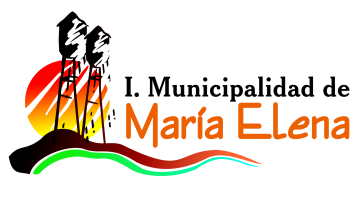 LLAMADO A CONCURSO PÚBLICO1.- Mediante decreto exento N° 1.929, del 19 de agosto de 2019, se ordena llamar y aprueba bases para Concurso Público de Antecedentes, para proveer dos (2) cargos en la Planta Titular de la I. Municipalidad de María Elena:2.- Las bases se encuentran disponibles para ser descargadas desde la página web municipal www.imme.cl3.- Antecedentes: a) Ficha de postulación del postulante (Anexo 1), b) Currículum Vitae actualizado, con los antecedentes personales, laborales, académicos y de capacitación, c) Fotocopia simple de la cédula de identidad, por ambos lados, d) Certificado de nacimiento, e) Certificado de antecedentes para fines especiales, con no más de 30 días de vigencia. Esto, sin perjuicio de que el municipio verifique tal circunstancia, f) Certificado de Situación Militar al día, si procede, g) Fotocopia simple del título del artículo 8° N° 2 de la ley N° 18.883 o el correspondiente según la planta vigente del DFL N° 69-19280, de 1994, del Ministerio del Interior, según corresponda, h) Fotocopias simples de documentos que acrediten experiencia laboral, extendidos por el respectivo empleador; decretos o resoluciones de nombramientos pertinentes, y demás antecedentes que acrediten antigüedad laboral, como por ejemplo certificado de cotizaciones, i) Fotocopia simple de documentación que acrediten estudios de formación educacional, diplomados, magísteres, doctorados y/o cursos de capacitación, y j) Declaración Jurada Simple (Anexo 2 de bases)4.- Recepción de antecedentes: En Oficina de Partes de la Municipalidad de María Elena, Ignacio Carrera Pinto 1926, María Elena, desde el 26 de agosto al 03 de septiembre de 2019, de lunes a viernes, entre las 08:00 a 13:00 hrs., y entre las 15:00 a 17:00 hrs., o al correo electrónico concursopublico@imme.cl5.- Evaluación de antecedentes: 6.- Prueba de conocimientos y entrevista comité de selección: 09 al 13 de septiembre de 2019. Se citará a entrevista con el comité de selección, a quienes hayan obtenido un mínimo de 50 puntos, equivalente al 50% del promedio de los puntajes máximos de los factores a), b), c) y d) precedentes. 7.- Proposición de terna: 23 de septiembre de 20198.- Fecha estimada de resolución del concurso: 25 de septiembre de 20199.- Fecha estimada de asunción en el cargo: 02 de octubre de 2019OMAR NORAMBUENA RIVERAALCALDE DE MARÍA ELENAPlantaGradoRequisitos específicos del DFL N° 69-19280, de 1994 del Ministerio del InteriorJefaturas 8° E.U.M.a) Título de Asistente Social, y b) Desempeño de a lo menos tres años en la Administración del EstadoJefaturas8° E.U.M.Haber desempeñado a lo menos tres años en cargos vinculados al área contable - financiera en la Administración del Estado